BLK16E-0291-38X38-B V1_01接口说明表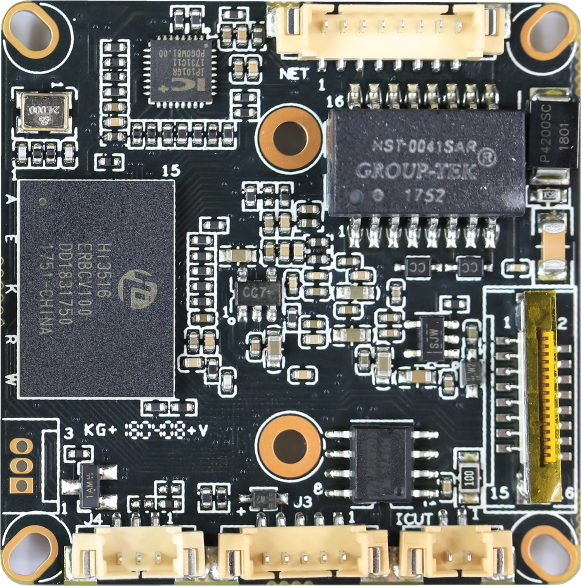 标注丝印编号针脚编号针脚定义功能P1J31LED/PHY_AD0网络灯P1J32LED/PHY_AD1网络灯P1J33ETHTX+网口数据发送P1J34ETHTX-网口数据发送P1J35ETHRX+网口数据接收P1J36ETHRX-网口数据接收P1J37GNDGNDP1J3812V输入12V输入P3J41红外输入红外输入P3J42GNDGNDP3J43+3.3V3.3V输出P3J51BOUTIRcut驱动输出P3J52AOUTIRcut驱动输出P5J21UART_RX串口接收P5J22UART_TX串口发送P5J23GNDGNDP6J31AC_OUT音频输出P6J32AC_IN音频输入P6J33GNDGNDP6J34ALARM_GPIO报警输入P6J35GNDGND